РОССИЙСКАЯ ФЕДЕРАЦИЯ
ГЛАВА СЕЛЬСКОГО ПОСЕЛЕНИЯ «МИРНИНСКОЕ»
МУНИЦИПАЛЬНОГО РАЙОНА
«ОЛОВЯННИНСКИЙ РАЙОН»
ЗАБАЙКАЛЬСКОГО КРАЯ
ПОСТАНОВЛЕНИЕ

26 апреля 2016 года									№ 08Об утверждении границ прилегающих к некоторым организациям и объектам территорий, на которых не допускается розничная продажа алкогольной продукции в сельском поселении «Мирнинское»    В соответствии с п.2 и п.4 ст.16 Федерального закона от 22.11.1995 года №171- ФЗ «О государственном регулировании производства и оборота этилового спирта, алкогольной и спирто - содержащей продукции  об ограничении потребления (распития) алкогольной продукции», руководствуясь постановлением Правительства Российской Федерации от 27 декабря 2012 года №1425 «Об определении органами государственной власти субъектов Российской Федерации мест массового скопления граждан и мест нахождения источников повышенной опасности, в которых не допускается розничная продажа алкогольной продукции, а также определение органами местного самоуправления границ прилегающих к некоторым организациям и объектам территорий, на которых не допускается розничная продажа алкогольной продукции» администрация сельского поселения «Мирнинское»     ПОСТАНОВЛЯЕТ:1. Постановление №29 от 12 ноября 2013 года « Об утверждении границ прилегающих к некоторым организациям и объектам территорий, на которых не допускается розничная продажа алкогольной продукции» отменить.2. Определить перечень организаций и объектов, на прилегающих территориях к которым не допускается розничная продажа алкогольной продукции на территории сельского поселения «Мирнинское».3. Способ расчет расстояния от организаций и объектов, указанных в приложении №1 до границ прилегающих территорий определяется по радиусу (кратчайшее расстояние по прямой) от входа для посетителей на обособленную территорию (при наличии таковой) или от входа для посетителей в здании (строение, сооружение), в котором расположены организации и объекты, указанные в приложении №1 (при отсутствии обособленной территории). При наличии нескольких входов для посетителей расчет проводится до радиуса от каждого входа с последующим объединением установленных прилегающих территорий.4. Установить, что минимальное расстояние от организации и (или) объектов, указанных в приложении №1 до границ прилегающих территорий составляет 50 м.5. Настоящее постановление вступает в силу после его официального обнародования на информационных стендах администрации сельского поселения «Мирнинское» по адресу: ст.Мирная, ул.Кирпичная,45; Сельского Дома Культуры по адресу: ст.Мирная, ул.Школьная,3; школы по адресу: ст.Мирная,ул.Школьная,1.Глава сельского поселения «Мирнинское»:			Г.Г.Бородина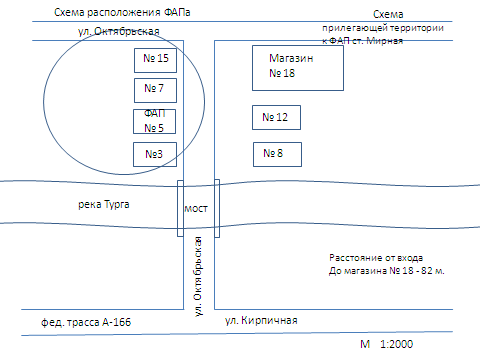 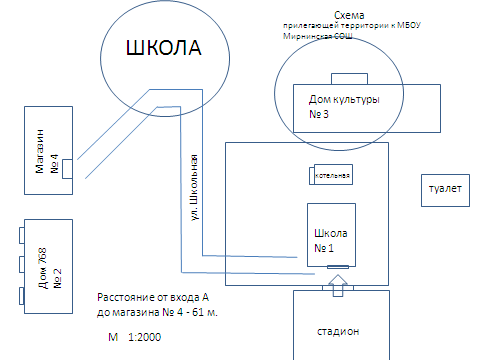 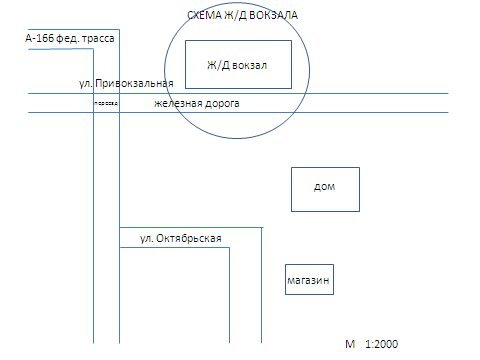 